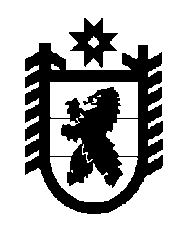 Российская Федерация Республика Карелия    РАСПОРЯЖЕНИЕГЛАВЫ РЕСПУБЛИКИ КАРЕЛИЯРассмотрев предложения органов исполнительной власти Республики Карелия о формировании Программы законодательных инициатив Главы Республики Карелия на июль – декабрь 2019 года:1. Утвердить прилагаемую Программу законодательных инициатив Главы Республики Карелия на июль – декабрь 2019 года (далее  – Программа).2. Руководителям органов исполнительной власти Республики Карелия обеспечить подготовку и представление в Администрацию Главы Республики Карелия проектов законов, пояснительных записок, финансово-экономических обоснований к проектам законов и других материалов, предусмотренных пунктом 27 Положения об организации законопроектной деятельности Главы Республики Карелия, утвержденного Указом Главы Республики Карелия от 31 июля 2013 года № 63, не позднее первого числа месяца, установленного в Программе.3. Согласованные в установленном порядке проекты законов, приложения к ним, другие материалы должны быть представлены в Администрацию Главы Республики Карелия в виде печатных и электронных документов (в электронном виде направляются по адресу pravo@gov.karelia.ru).4. Направить настоящее распоряжение для сведения в Законодательное Собрание Республики Карелия.           ГлаваРеспублики Карелия                                                          А.О. Парфенчиковг. Петрозаводск28 июня 2019 года№ 354-рУтверждена распоряжениемГлавы Республики Карелияот  28 июня 2019 года № 354-р                    Программазаконодательных инициатив Главы Республики Карелия 
на июль – декабрь 2019 года__________________№п/пРабочее название законопроектаИсполнительСроквнесения1.О внесении изменений в Закон Республики Карелия «О налогах (ставках налогов) на территории Республики Карелия»Министерство финансовРеспублики Карелияавгуст2.О прогнозном плане (программе) приватизации государственного имущества Республики Карелия на 2020 год и на плановый период 2021 и 2022 годовМинистерство имущественных и земельных отношений Республики Карелияавгуст3.О внесении изменений в Закон Республики Карелия «О бюджет-ном процессе в Республике Карелия»Министерство финансовРеспублики Карелиясентябрь4.Об установлении коэффициента, отражающего региональные особен-ности рынка труда Республики Карелия, на 2020 годУправление трудаи занятостиРеспублики Карелиясентябрь5.О бюджете Республики Карелия на 2020 год и на плановый период 2021 и 2022 годовМинистерство финансовРеспублики Карелияоктябрь6.О внесении изменений в Закон Республики Карелия «О межбюд-жетных отношениях в Республике Карелия»Министерство финансовРеспублики Карелияоктябрь7.О внесении изменений в Закон Республики Карелия «Об образо-вании»Министерство образованияРеспублики Карелияноябрь